 Izrada plakata/postera u digitalnom oblikuZašto se izrađuju posteri/plakati?Na posteru se kratko mogu prikazati najosnovniji dijelovi obrađenih tema odnosno sadržaja ili neki događaji, obavijesti i sl. Važno je da poster ima strukturu (uvodni dio, glavni dio i završni dio), bude čitljiv, pregledan, jasno označen, vizualno privlačan i točan, pisan standardnim hrvatskim jezikom poštujući pravila pisanja.Zadatak: Izradi digitalni poster ili poster na papiru veličine A1 u kojem ćeš prikazati pregled (sažetak) odabranog dijela nastavnog gradiva prema nastavnim sadržajima iz 5. ili 6. teme.  Samostalno odaberi dio ili dijelove gradiva za prikaz na posteru.Upute za rad (opis zadatka):Izradi plakat u jednom od predloženih besplatnih alata koje možeš pronaći na stranicihttps://e-laboratorij.carnet.hr/piktochart-izrada-infografike-izvjestaja-postera-i-prezentacija/ ili u  programu canva https://www.canva.com/ ili http://www.photovisi.com/ ili odaberi bili koji drugi besplatni alat za izradu postera.Upute za izradu plakata u digitalnom oblikuPrije nego odabereš alat u kojem ćeš raditi:Isprobaj kako digitalni alati rade; kako se dodaje tekst, slike, kako se objavljuje i dr. Izaberi onaj digitalni alat koji ti se čini najprikladnijim. U svim alatima koristi Free verziju. Ako prvi put koristiš alat klikni na Sign up, a svaki sljedeći put klikni na Log in. Za registraciju ili prijavu koristi Google tj. gmail račun. Želiš li u svom radu koristiti slike prilikom pretraživanja upiši Free Photos ili Free Images ili Free Pictures. Jedna od stranica s besplatnim slikama jest https://pixabay.com/ . Obvezno koristi slike s oznakom Creative commons (CC) ili slobodna uporaba ili dijeljenje (neke slike imaju zaštićena autorska prava).Nakon izrade plakata u digitalnom alatu: Kopiraj poveznicu i pošalji je učiteljici/učitelju na vrednovanje (u Teamse). Obrati pozornost na to da u postavkama digitalnog alata objavu mape postaviš javno (Public) kako bi bila vidljiva učiteljici/učitelju.Prije objave mape i slanja poveznice prouči rubriku s  kriterijima vrednovanja i provjeri ima li tvoj plakat sve sastavnice koje se vrednuju.  Upute za izradu plakata na A1 papiruPripazi na strukturu plakata, omjer slike i teksta, zastupljenost teksta (pisati u natuknicama), istaknutost naslova i podnaslova, boje, točnost i odabir podataka, veličinu slova (čitljivo s udaljenosti 1,5 metra), privlačnost i sve drugo što je navedeno u tablici za vrednovanje.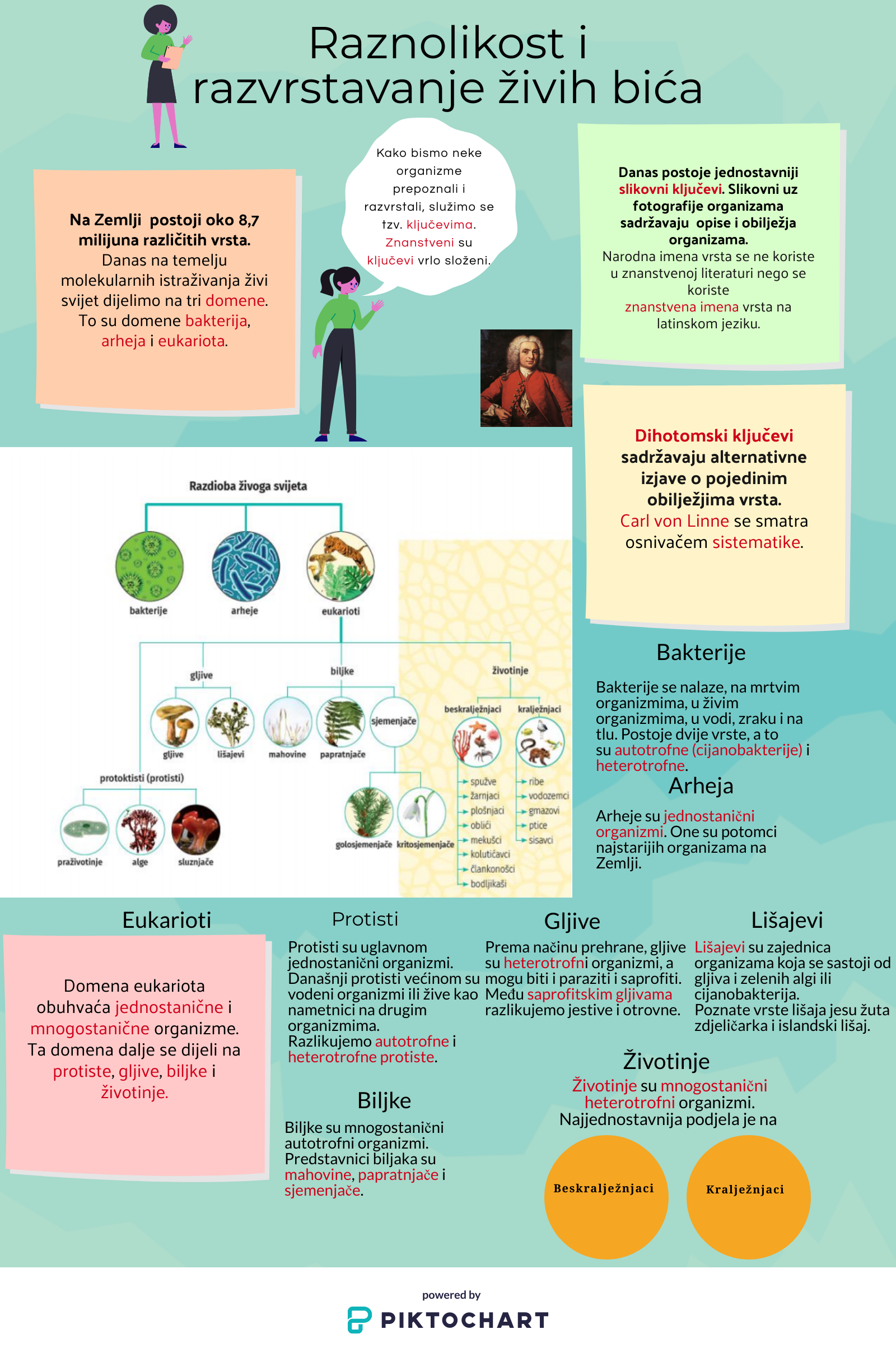 KRITERIJI SASTAVNICE  1 bod 2 boda 3 bodovaTOČNOST SADRŽAJA Postoje značajnije pogreške u prikazanim sadržajima i/ili većina sadržaja nije odabrana u skladu sa zadanom temom što otežava donošenje zaključka o zadanoj temi. Postoje manje pogreške u  prikazanim sadržajima i/ili neki sadržaji nisu u potpunosti odabrani u skladu sa zadanim ciljem što može otežati  donošenje zaključka o zadanoj temi. Svi prikazani sadržaji su odabrani u skladu sa zadanim ciljem te omogućuju donošenje zaključka o zadanoj temi. STRUKTURIRANJE SADRŽAJA Sistematičnost prikaza samo se minimalno nazire, a odabrani sadržaji su međusobno nepovezani. Teško se snalaziti u plakatu.Sadržaji su uglavnom sistematično prikazani, ali su djelomično nepotpuni ili preopširni i/ili nejasni. Plakat je donekle nepregledan te ga je teže pratiti.   Sadržaji su u potpunosti sistematično prikazani logičkim slijedom što olakšava praćenje i pobuđuje zainteresiranost. KONCEPTUALNI PRISTUP Prikaz ukazuje da autor nije u zadovoljavajućoj mjeri usvojio sadržaje te da izostaje njihovo razumijevanje. Prikaz ukazuje da je autor sadržaje usvojio i da ih  razumije, ali izostaje povezanost.Prikaz ukazuje da je autor sadržaje usvojio i da ih u potpunosti razumije. Vidljiva je povezanost sa sadržajima drugih predmeta i među pojmovima.KREATIVNOST Plakat je minimalno stilski prepoznatljiv i vizualno neatraktivan. Slikovni prikazi odabrani su bez puno promišljanja o sadržajima koje trebaju predstaviti. Korištene boje i slova su neprikladni, a važni sadržaji u pravilu nisu istaknuti pa je cijeli prikaz samo minimalno u službi zadanog cilja. Plakat je stilski nedovoljno prepoznatljiv te samo djelomično privlači pažnju publike. Slikovni prikazi nisu u potpunosti u funkciji sadržaja. Korištene boje i slova nisu u potpunosti usklađeni, a važni sadržaji su samo djelomično istaknuti čime je smanjen vizualni dojam te je stilski prikaz samo djelomično u službi zadanog cilja.  Plakat je stilski prepoznatljiv, inovativan i privlači pažnju publike. Slikovni prikazi su pažljivo odabrani. Korištene su različite boje, kao i slova različitih veličina i fontova, s istaknutim bitnim sadržajima što daje izvrstan vizualni dojam, a ujedno je u službi zadanog cilja.  UREDNOST Plakat je uglavnom neuredan i nepregledan, a tekst i slike/crteži neusklađeni veličinom i neuredno napisani/zalijepljeni što u velikoj mjeri narušava vizualni dojam. Plakat je djelomično uredan i pregledan, a tekst i slike/crteži su uglavnom uredni i odgovarajuće veličine. Plakat na prvi pogled daje djelomično dobar vizualni dojam. Plakat je uredan i pregledan, a tekst i slike/crteži su uredni i primjerene veličine. Plakat na prvi pogled daje dobar vizualni dojam. Prijedlog vrednovanja: 0-6=1    7-8=2     9 -11=3     12 -13=4    14 – 15=5Prijedlog vrednovanja: 0-6=1    7-8=2     9 -11=3     12 -13=4    14 – 15=5Prijedlog vrednovanja: 0-6=1    7-8=2     9 -11=3     12 -13=4    14 – 15=5Prijedlog vrednovanja: 0-6=1    7-8=2     9 -11=3     12 -13=4    14 – 15=5